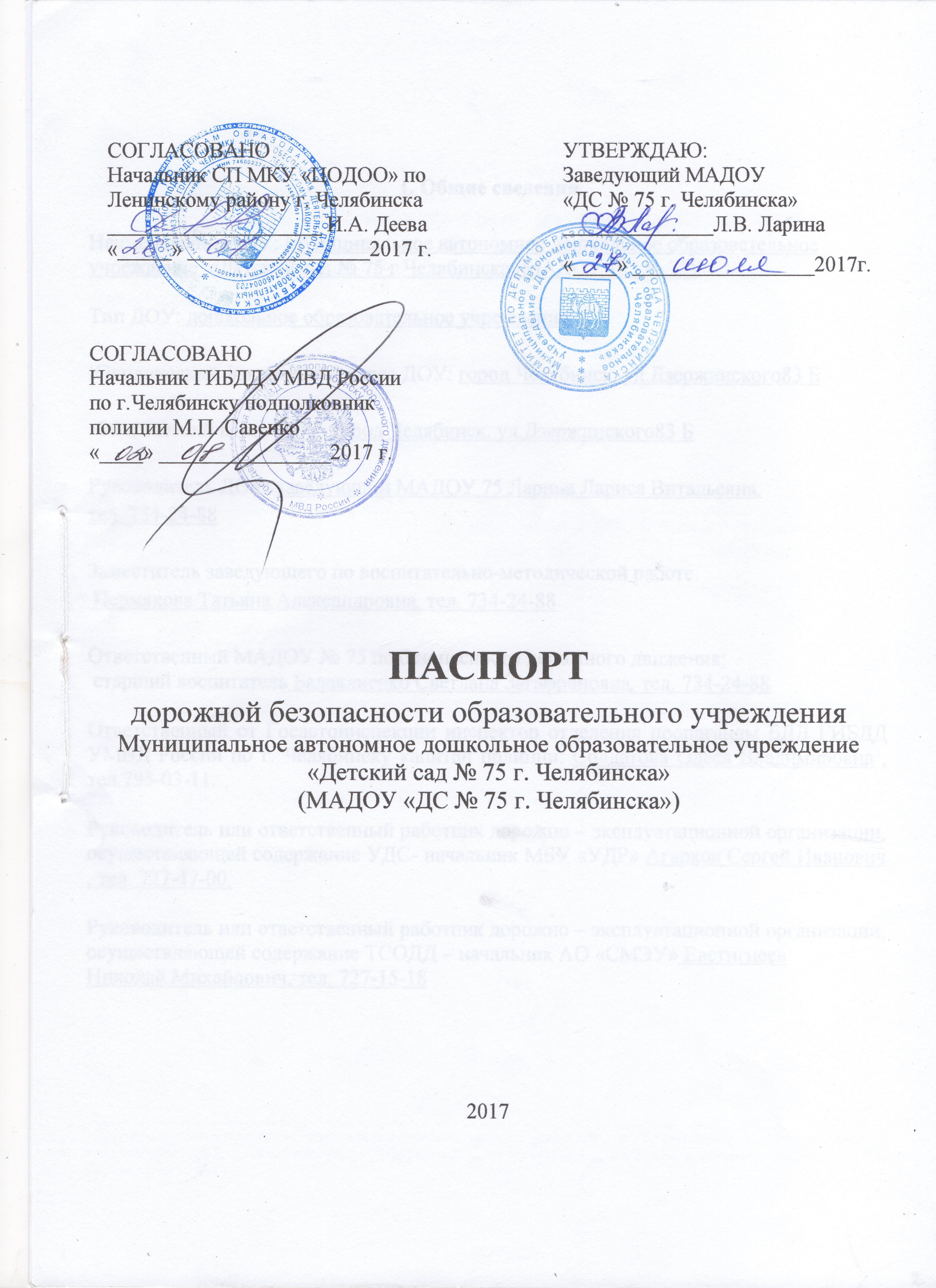 ПАСПОРТдорожной безопасности образовательного учрежденияМуниципальное автономное дошкольное образовательное учреждение «Детский сад № 75 г. Челябинска»(МАДОУ «ДС № 75 г. Челябинска»)20171. Общие сведенияНаименование ДОУ: Муниципальное автономное дошкольное образовательное учреждение  «Детский сад № 75 г.Челябинска (МАДОУ ДС № 75)Тип ДОУ: дошкольное образовательное учреждение.Юридический фактический адрес ДОУ: город Челябинск, ул.Дзержинского83 Б Фактический адрес ДОУ: город Челябинск, ул.Дзержинского83 БРуководитель ДОУ: заведующий МАДОУ 75 Ларина Лариса Витальевна, тел. 734-24-88Заместитель заведующего по воспитательно-методической работе: Пермякова Татьяна Александровна, тел. 734-24-88Ответственный МАДОУ № 75 по безопасности дорожного движения: старший воспитатель Балаклиенко Светлана Загафрановна, тел. 734-24-88 Ответственный от Госавтоинспекции инспектор отделения пропаганды БДД ГИБДД УМВД России по г. Челябинску капитан полиции: Солдатова Олеся Владимировна , тел.795-03-11.Руководитель или ответственный работник дорожно – эксплуатационной организации, осуществляющей содержание УДС- начальник МБУ «УДР» Агарков Сергей Иванович , тел. 727-47-00.Руководитель или ответственный работник дорожно – эксплуатационной организации, осуществляющей содержание ТСОДД – начальник АО «СМЭУ» ЕвстигнеевНиколай Михайлович, тел. 727-15-18 Количество воспитанников: 470  человек.Наличие уголка по БДД: имеется, в холле на первом этаже и на третьем этажеНаличие кабинета по БДД: нетНаличие автогородка (площадки) по БДД: имеется на третьем этажеНаличие автобуса в ДОУ: нетРежим работы ДОУ: рабочие дни – с 07.00 до 19.00;  нерабочие    дни – суббота, воскресенье, праздники.Телефоны оперативных служб:_________________________________________________________________ Дорожно-эксплуатационные организации, осуществляющие содержание УДС, несут ответственность в соответствии с законодательством Российской Федерации (Федеральный закон «О безопасности дорожного движения» №196-ФЗ, КоАП, Гражданский кодекс).СодержаниеПлан-схемы  безопасного подхода ДОУ.пути движения транспортных средств к местам разгрузки/погрузки и рекомендуемых безопасных путей передвижения детей по территории образовательного учреждения.Схема дорожного движения в непосредственной близости от образовательного учреждения с размещением соответствующих средств, маршруты движения детей и расположение парковочных мест.I. План-схема безопасного подхода  к МАДОУ № 75 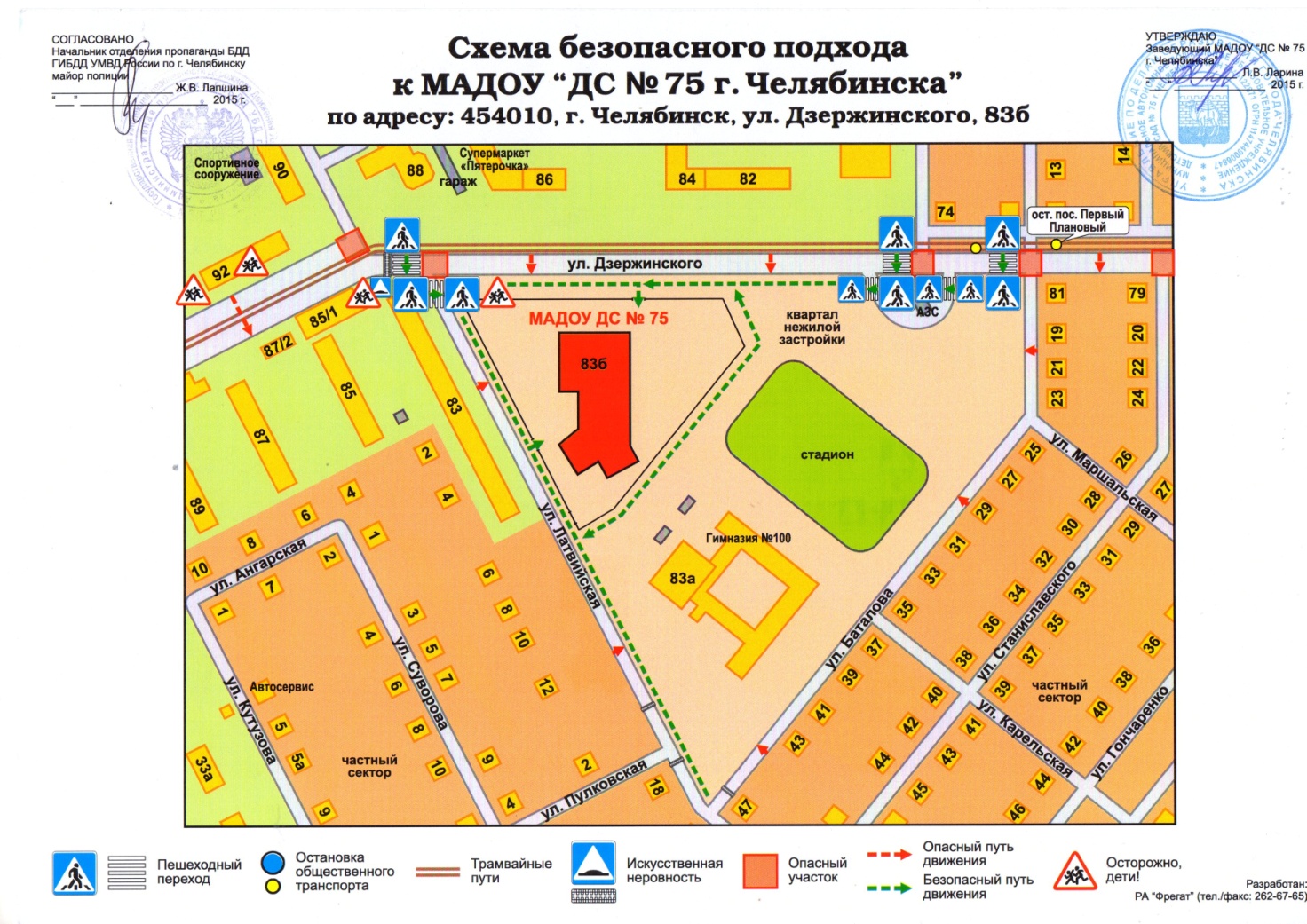 Схема дорожного движения в непосредственной близости от образовательного учреждения с размещением соответствующих технических средств, маршруты движения детей и расположение парковочных мест: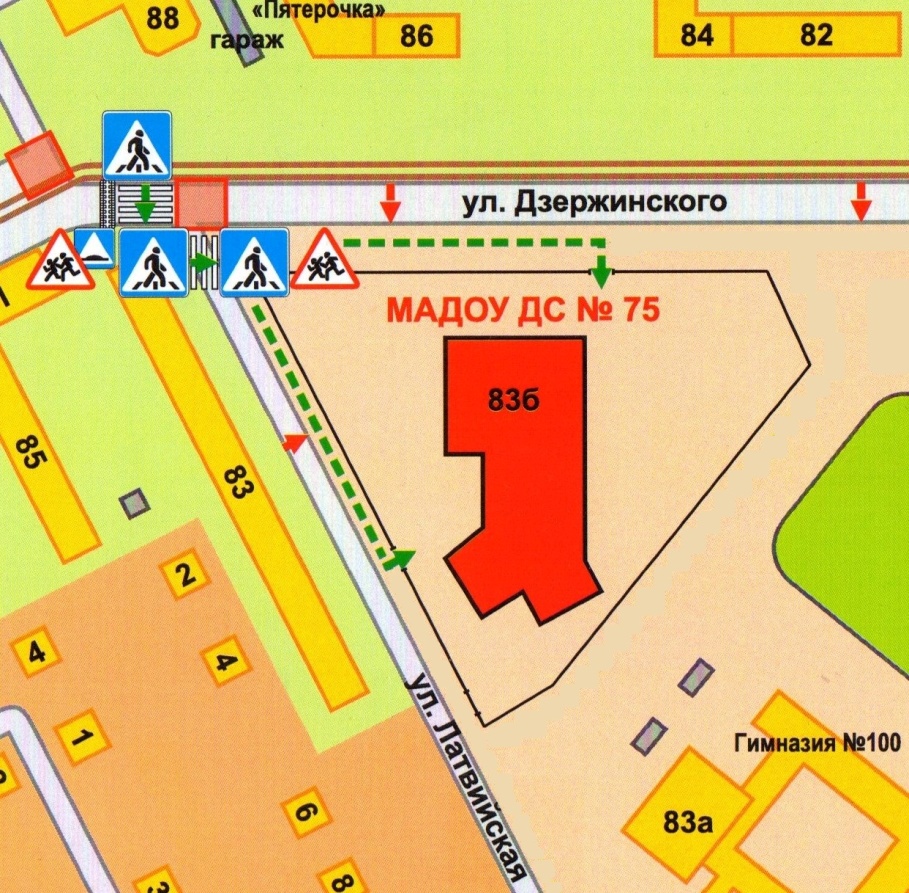                         Движение детей              Расположение  парковочных мест              Движения автотранспорта Схема путей движения транспортных средств к местам разгрузки/ погрузки и рекомендуемых безопасных путей передвижения детей по территории образовательного учреждения (в случае осуществления доставки грузов в ДОУ автомобильным транспортом)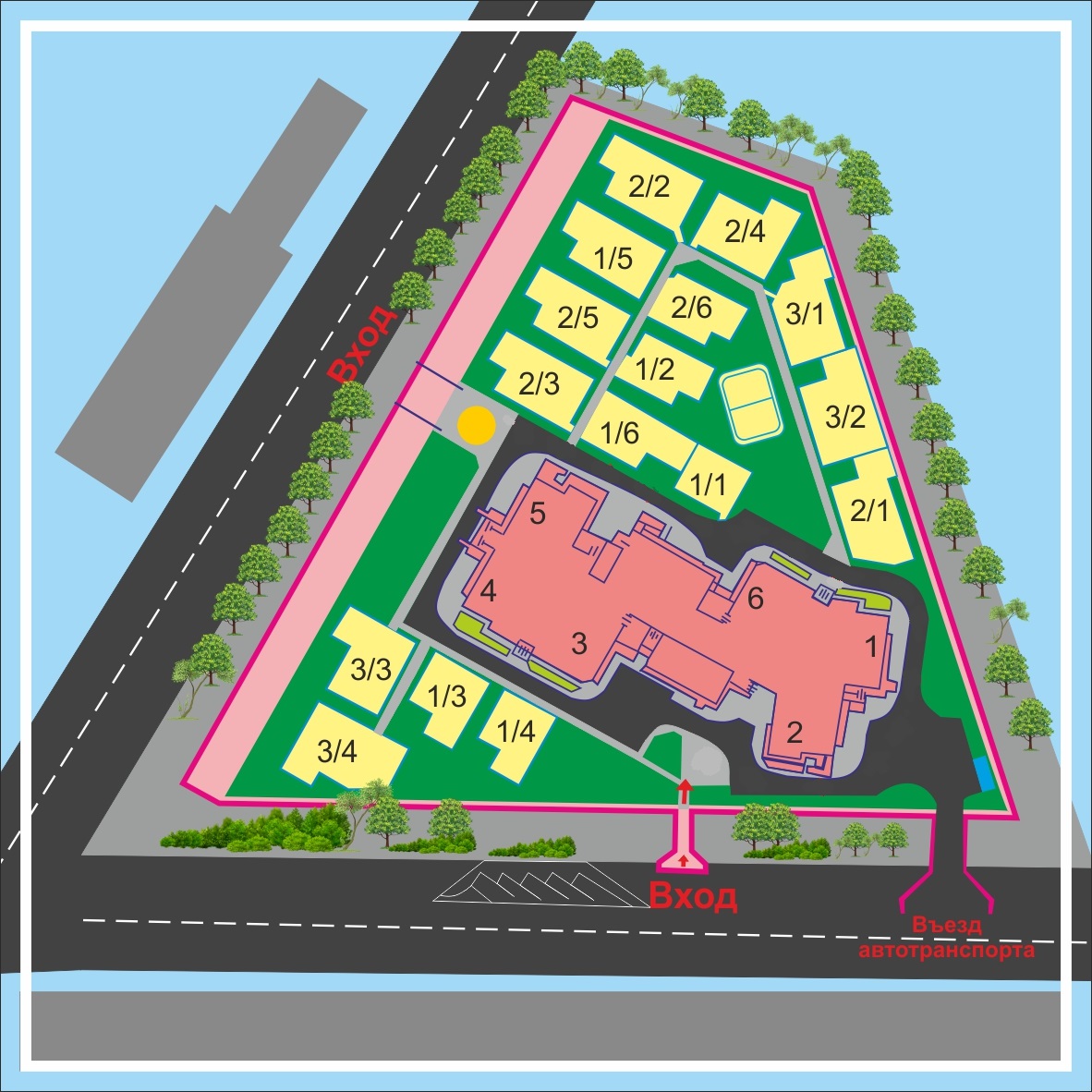                                   Доставка  грузов в ДОУ автомобильным транспортом                           Безопасные пути передвижения детей по территории  ДОУЭкстренные службыЭкстренные службыЭкстренные службыВызов с мобильноготелефонаВызов с городского телефонаЕдиный номер пожарных и спасателей10101Полиция10202Скорая помощь10303Аварийная газовая служба10404